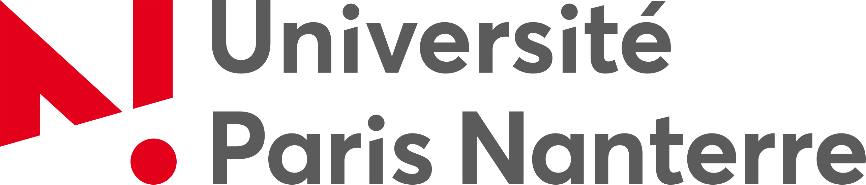 Mathilde Laroche JoubertMCF Psychopathologie – EA 4430UFR SPSEmathilde.larochejoubert@gmail.comSéminaire de recherche Master 1 et 2 : Clinique de la périnatalité et psychopathologie de l’enfant : carrefour de l’intrapsychique et l’intersubjectifDéveloppement psychique précoce – période de latence – groupe thérapeutiques – contre-transfert La période périnatale (du désir d’enfant aux quelques mois du bébé) est une période de remaniements psychiques intenses au carrefour des dimensions individuelles et groupales, de la clinique adulte et enfant, des pulsions de vie et des pulsions de mort, de la psyché et du soma. Par sa célèbre formule « un bébé seul n’existe pas », Winnicott place, plus que la construction psychique du sujet, la groupalité comme condition nécessaire à la survie du petit humain. La clinique périnatale oblige le clinicien et le chercheur à s’appuyer sur ses ressentis et son contre-transfert pour entendre et transformer ce qui vient du bébé.  Cette période de vulnérabilité psychique, soumise aux différents changements sociétaux (culturels, politiques, médicaux), est également une période propice et sensibles à l’accompagnement thérapeutique groupale.   Ce séminaire a pour objectifs de questionner la construction précoce de la vie psychique et ses achoppements au sein des différents groupes dans lesquels évolue le sujet naturels et thérapeutiques. Trois axes sont proposés :Le développement du sujet dans ses dimensions intrapsychique et intersubjective. Cet axe concerne les conditions d’émergence de la vie psychique.  Il concerne également les réaménagements psychiques, les bouleversements et les temps de crises au sein du groupe que peuvent représenter par exemple la période périnatale, les premières séparations (la crèche, l’entrée à l’école…). Il s’agit de s’intéresser également au développement de l’enfant en latence et des pathologies de l’enfance, dans ses liens avec la famille et ses pairs.Les dispositifs de traitements psychiques. Cette thématique concerne les processus psychiques à l’œuvre dans les dispositifs de soin groupaux, particulièrement adaptés et spécifiques dans la clinique du tout-petit, dans celle des enfants en âge de latence ainsi que des adolescents. Cela concerne tous types de groupes : parents-bébé, de groupes d’enfants, d’adolescents, mais également les groupes menés par une équipe interprétante (co-thérapie, groupe de thérapeutes).Cela peut également concerner les dynamiques psychiques à l’œuvre dans les institutions, en fonction de leurs spécificités, les situations de supervision…Les aspects contre-transférentiels. Ce dernier axe concerne les enjeux transféro-contre-transférentiels et leurs spécificités en périnatalité, dans les dispositifs de groupe ainsi que dans la prise en charge de traumatismes psychiques ; dans leurs aspects corporels et émotionnels. Le but de ce séminaire est l’élaboration d’un travail de recherche à partir du choix d’un axe et de l’exploration d’une problématique. Ce travail se fait en appui sur un terrain de recherche clinique (stage ou population générale). La recherche s’inscrira dans une méthodologie qualitative. L’étudiant exposera très régulièrement ses recherches au cours du séminaire, qui aura lieu le jeudi de 13h40 à 15h40 et se déroulera sur les deux années de master. Il devra remettre un plan de travail à la fin du premier semestre du M1 et du M2. Un premier document de recherche sera remis en fin de 1 ère année de Master (M1S2). Il donnera lieu à une soutenance. Le mémoire de Master à proprement parler sera remis en fin de 2ème année, regroupant les aspects cliniques, méthodologiques, éthiques et théoriques avec l’articulation entre ces aspects. Les étudiants intéressés par ce séminaire devront m’envoyer par mail, quelques lignes de présentation de la thématique qu’ils souhaitent traiter.Bibliographie :Anzieu, D. (1984). Le groupe et l’inconscient, Paris, Dunod.Anzieu-Premmereur, C. (2011). Fondements maternels de la vie psychique. Revue française de psychanalyse, 75(5), 1449.Béjarano, A. (1982). L’analyse du contre-transfert comme source de créativité. In R. Kaës, A. Missenard, J. C. Ginoux, D. Anzieu, & A. Béjarano, Le travail psychanalytique dans les groupes. 2: Les voies de l’élaboration (p. 85‑102). Paris: Dunod.Bion, W. R. (2007). Aux sources de l’expérience (1962). Bossuroy, M., Serbandini, N., Drain, É., Carbillon, L., Baubet, T., & Ayosso, J. (2014). Autour de l’accueil du bébé : intérêt d’une consultation transculturelle en maternité. La psychiatrie de l’enfant, 57(2), 563‑580.Chapelier, J.-B. (2011). Du corps individuel au corps groupal : au-delà d’une métaphore ? Revue de psychothérapie psychanalytique de groupe, 57(2), 9‑21. Chapelier, J.-B., & Roffat, D. (2011). Groupe, contenance et créativité. Toulouse: Erès.De Urtubey, L. (1994). Le travail de contre-transfert. Revue française de psychanalyse, 5, 1271‑1372.Defontaine, J. (2003). L’intertransfert dans le couple thérapeutique. Groupal, (14), 163‑180.Frisch-Desmarez, C., & De Vriendt-Goldman, C. (2011). Particularités du contre-transfert dans les psychothérapies psychanalytiques précoces. La psychiatrie de l’enfant, 54(2), 309.Freud, S. (2011). Psychologie des foules et analyse du moi (1921). Kaës, R. (1976). L’appareil psychique groupal. Paris: Dunod.Kaës, R. (2013). Un singulier pluriel : la psychanalyse à l’épreuve du groupe (2007b). Laroche Joubert M., Feldman M., Moro M.R. L'étude du contre-transfert: une relance de la pensée face aux dyades traumatisées. Dialogue 2018/1 ; 219 : 125-138.Laroche Joubert M., Moro M.R. (2018). Intérêt du groupe dans la rencontre avec la dyade traumatisée. Soins, 827, 37-39.Riand, R. (2014). Contre-transfert et intertransfert en clinique périnatale. In Bernard Golse & M. R. Moro, Le développement psychique précoce : de la conception au langage. Issy-les-Moulineaux: Elsevier Masson. Consulté à l’adresse http://catalogue.bnf.frRiand, R., & Laroche-Joubert, M. (2011). L’intertransfert et ses figures dans le couple… thérapeutique. du double indifférencié au double différencié. Revue de psychothérapie psychanalytique de groupe, (57), 171‑184.Rouchy, J.-C. (2008). Le groupe, espace analytique. Clinique et théorie (1998). Toulouse: Erès.RUFFIOT, A. (1981). Appareil psychique familial et appareil psychique individuel. Dialogue.